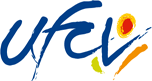 OFFRE D’EMPLOI RESPONSABLE DE SEJOURS ADAPTES Nombre de postes: 23L’UFCV organise 23 séjours en France pour des adultes dont l’autonomie varie selon les séjours. Description du poste:L’UFCV Auvergne recrute des responsables pour les séjours organisés chaque année à destination d’adultes en situation de handicap mentaux et/ou psychiques.Le responsable de séjours adaptés accompagne les adultes au sein d’un groupe durant leurs vacances : de la gestion de la vie quotidienne aux sorties culturelles. Il rédige le projet de séjour et le transmet à l’équipe d’animation qu’il encadre. Il gère également le suivi administratif et financier du séjour, assure la communication auprès des familles, institutions et auprès de l’organisateur.Profils:Minimum 20 ans, permis de conduire souhaité (depuis plus d’un an pour la conduite de minibus de location). Connaissance du public « personnes déficientes intellectuelles » ou expérience dans le domaine obligatoire. Expérience souhaitée dans la direction de séjours et/ou dans l’animation et/ou de la vie en collectivité.PSC1 (anciennement AFPS) ou équivalent (tel que le SST) et/ou le BAFD sont des plus.Rigueur et organisation, qualité communicationnelle, bon relationnel avec les personnes, capacité d’adaptation et gestion d’équipe.Formation spécifique gratuite et obligatoire (dispensée par l’UFCV à Clermont Ferrand en mai de 3 jours): gestion financière et comptabilité, élaboration d’un projet pédagogique, recrutement et gestion d’équipe,…TYPE DE CONTRAT: Contrat d’Engagement Educatif (CEE)DATES: Août 2021 (deux à quatre semaines de séjour)SALAIRE: 52€ brut par jour, nourri et logé avec un jour de repos par semaineLIEU DE TRAVAIL: FranceRetrait des dossiers de candidature :Par téléphone au 06 13 27 58 47Par mail : anaelle.cinquin@ufcv.frRecrutement régional, pour connaître la délégation la plus proche de chez voushttp://vacances-adaptees.ufcv.fr/recrutement/